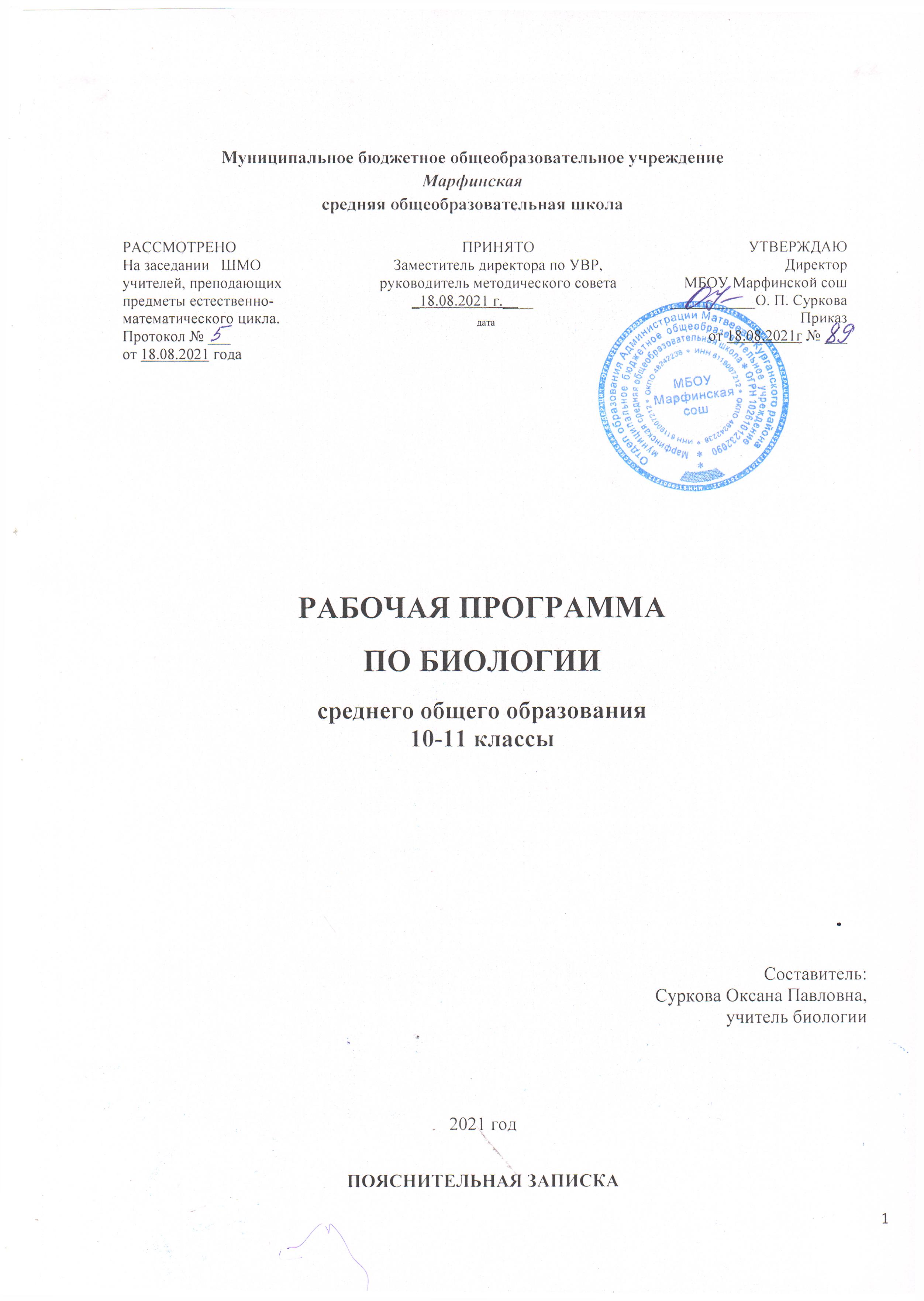 РАБОЧАЯ ПРОГРАММАпо курсу внеурочной деятельности«Химия вокруг нас» (8 класс)Составитель: учитель химии Суркова О.П.2021 годПояснительная запискаЗадача современного школьного образования – формирование у учащихся целостного представления об основах изучаемых наук, их теоретических и прикладных аспектах. Химия как учебный предмет в числе других задач призвана давать учащимся представления о научно обоснованных правилах и нормах использования веществ и материалов, а совместно с другими естественно научными предметами – формировать основы здорового образа жизни и грамотного поведения в природе.Программа курса “Химия вокруг нас” предназначена для учащихся 8 класса. Данный курс предполагает снятие необоснованных предубеждений в отношении химии как “основного виновника” экологических бед, оценку ее положительной роли в современном решении проблем окружающей среды. Содержание программы закладывает основы для восприятия базового курса химии с позиции экологической проблематики, способствует развитию естественнонаучных знаний, полученных учащимися на уроках природоведения, биологии, географии, а также приобщает их к ведению химических аспектов экологии.Практическая часть курса позволяет организовать деятельность учащихся в рамках нетрадиционных методов и приемов обучения, таких как: экологическое прогнозирование, конструирование, моделирование, исследование и изучение свойств веществ. Такие сведения важны для учащихся, особенно для тех, кто ориентирован на поступление в классы естественнонаучного профиля старшей школы.Цели предлагаемого курса:Предметные:сформировать у учащихся основы естественнонаучной картины мира,показать роль химии в решении проблем окружающей среды,формировать исследовательские навыки учащихся,развивать познавательный интерес к дальнейшему изучению предмета. Метапредметныеизучить и расширить знания учащихся по таким вопросам как химия атмосферы, химия гидросферы, литосферы, круговорот элементов в природе, химия в быту, химия в медицине, биологическая роль металлов;раскрыть причины и основные источники загрязнения окружающей среды; Личностные:продолжить формирование умений анализировать ситуацию и делать прогнозы;развивать навыки проектной и исследовательской деятельности;развивать учебно-коммуникативные умения;предоставить учащимся возможность реализовать интерес к химии и применить знания о веществах в повседневной жизни; совершенствовать экспериментальные умения; развивать познавательные интересы, мыслительные процессы, склонности и способности учащихся, умение самостоятельно добывать знания.Планируемые результаты освоения учащимися образовательнойпрограммы:В результате обучения по данной программе, в контексте требований Федерального государственного образовательного стандарта основного общего образования, у обучающихся будут сформированы: Личностные результатыОбучающиеся научатся и приобретут:основные принципы отношения к живой и неживой природе;умения в практической деятельности и повседневной жизни для объяснения химических явлений, происходящих в природе, быту и на производстве; безопасного обращения с горючими и токсичными веществами, лабораторным оборудованием;понимать смысл и необходимость соблюдения предписаний, предлагаемых в инструкциях по использованию лекарств, средств бытовой химии и др.;Обучающиеся получат возможности для формирования:познавательных интересов и мотивов, направленных на изучение живой и неживой природы; интеллектуальных умений (доказывать, строить рассуждения, анализировать, сравнивать, делать выводы;экологически грамотного поведения в окружающей среде;значения теоретических знаний для практической деятельности человека;научных открытий как результат длительных наблюдений, опытов, научной полемики, преодоления трудностей и сомнений.Метапредметные результаты Обучающиеся научатся:планировать свои действия в соответствии с поставленной целью и условиями ее реализации; выполнять учебные действия в материализованной, речевой и мыслительной форме; проявлять инициативу действия в межличностном сотрудничестве; использовать внешнюю и внутреннюю речь для целеполагания, планирования и регуляции своей деятельности;овладеть составляющими исследовательской деятельности, включая умение видеть проблему, ставить вопросы, выдвигать гипотезы, давать определения понятиям, наблюдать, проводить простейшие эксперименты, делать выводы и заключения, структурировать материал, объяснять, доказывать.осознавать значение теоретических знаний для практической деятельности человека.Обучающиеся получат возможность:уметь работать с различными источниками химической информации (научно-популярной литературой, справочниками), анализировать информацию, преобразовывать ее из одной формы в другую;уметь адекватно использовать речевые средства для дискуссии и аргументации своей позиции, сравнивать разные точки зрения, отстаивать свою позицию, уважительно относиться к мнению окружающих; уметь работать с различными источниками химической информации (научно-популярной литературой, справочниками), анализировать информацию, преобразовывать ее из одной формы в другую;уметь адекватно использовать речевые средства для дискуссии и аргументации своей позиции, сравнивать разные точки зрения, отстаивать свою позицию, уважительно относиться к мнению окружающих;Познавательные Обучающиеся научатся:осуществлять поиск необходимой информации для выполнения учебных заданий с использованием учебной литературы, энциклопедий, справочников (включая электронные, цифровые), в открытом информационном пространстве, в том числе контролируемом пространстве интернета;осуществлять запись (фиксацию) выборочной информации об окружающем мире и о себе самом, в том числе с помощью инструментов ИКТ;использовать знаково-символические средства, в том числе модели (включая виртуальные) и схемы (включая концептуальные) для решения задач;строить сообщения в устной и письменной форме;строить рассуждения в форме связи простых суждений об объекте, его строении, свойствах и связях;устанавливать аналогии.Обучающиеся получат возможность:осуществлять расширенный поиск информации с использованием ресурсов библиотек и сети Интернет;записывать, фиксировать информацию об окружающем мире с помощью инструментов ИКТ;строить логические рассуждения, включающие установление причинно-следственных связей.КоммуникативныеОбучающиеся научатся:адекватно использовать коммуникативные, прежде всего речевые, средства для решения различных коммуникативных задач, строить монологическое высказываниедопускать возможность существования у людей различных точек зрения, в том числе не совпадающих с его собственной, и ориентироваться на позицию партнёра в общении и взаимодействии; учитывать разные мнения и стремиться к координации различных позиций в сотрудничестве;формулировать собственное мнение и позицию;договариваться и приходить к общему решению в совместной деятельности, в том числе в ситуации столкновения интересов;строить понятные для партнёра высказывания, учитывающие, что партнёр знает и видит, а что нет;задавать вопросы;контролировать действия партнёра;использовать речь для регуляции своего действия;адекватно использовать речевые средства для решения различных коммуникативных задач, строить монологическое высказывание, владеть диалогической формой речи.Обучающиеся получат возможность:владеть монологической и диалогической формами речи; формировать навыки коллективной и организаторской деятельности;аргументировать свое мнение, координировать его с позициями партнеров при выработке общего решения в совместной деятельности;адекватно использовать речевые средства для эффективного решения разнообразных коммуникативных задач.Предметные В ходе реализации программы у учащихся сформируется:важнейшие химические понятия: химия, химические методы изучения, химический элемент, атом, ион, молекула, относительные атомная и молекулярная массы, вещество, классификация веществ, химическая реакция, коррозия, фильтрование, дистилляция, адсорбция; органическая и неорганическая химия; жиры, углеводы, белки, минеральные вещества; качественные реакции;основные законы химии: сохранения массы веществ, постоянства состава вещества;важнейшие вещества и материалы: некоторые металлы, серная, соляная, азотная и уксусная кислоты, щелочи, аммиак, жиры, мыла, глюкоза, сахароза, крахмал, СМС;Учащиеся научатся:называть отдельные химические элементы, их соединения; изученные вещества по тривиальной или международной номенклатуре;выполнять химический эксперимент по распознаванию некоторых веществ; расчеты по нахождению относительной молекулярной массы, доли вещества в растворе, элемента в веществе;проводить самостоятельный поиск химической информации с использованием различных источников (научно-популярных изданий, компьютерных баз данных, интернет-ресурсов); записывать химическую символику: знаки некоторых химических элементов, формулы химических веществ; классификацию веществ по агрегатному состоянию и составу;Ядовитые и едкие вещества, простейшие противоядия, способы оказания  первой медицинской помощиТехнику выведения пятен различного происхождения, приемы чистки мебели, одежды.Состав мыла и СМС, способы удаления накипи, состав ржавчины и способы ее удаления с различных изделий.Назначение зубных паст, порошков, макияжа.Назначение строительных химических средств (гипс, асбест, цемент, лаки, краски, клеи)Состав белков, жиров, углеводов и их значение в питании человека, сущность процессов разрыхления теста, броженияОказывать первую помощь при отравлениях, ожогах, порезахВыводить пятна различного происхождения, чистить верхнюю одежду, мебель, мех.Подбирать СМС по виду ткани и загрязнению, удалять ржавчину.Подбирать зубные пасты, щетки, цветовую гамму макияжа, декоративную косметику в зависимости от возраста, цели, времени года.Содержательный разделСодержание курсаВведение. Роль химии в бытуТема 1. Химия и строительство: Лесные красители. Как самим приготовить чернила. Всегда ли удобрения - благо. Способы получения стеклянных изделий. Штукатурка. Шифер. Кирпич. Песок. Пудра. Мрамор.Тема 2. Химия на кухне: Что такое вкус. Когда началось приготовление пищи. История очага и кастрюли. Полезные и вредные продукты. Консерванты. Пищевые красители. Как обрабатывают мясо. Почему нужен и важен хлеб. Приправы. Молоко. Состав. Скисание молока. Как правильно варить кашу. На чем лучше жарить.Тема 3. Химия в промышленности: Драгоценные металлы. Как очистить драгоценные металлы в домашних условиях. Что такое бензин. Холодильники. Спреи. Аэрозоли. Как сделать воздух чистым. Производство тканей, одежды. Заводы химической промышленностиТема 4. Химия и медицина: Народная медицина. Что мы покупаем в аптеке. Таблетки. Мази. Крема. Суспензии. Эмульсии. ГелиТема 5. Химия и окружающая среда: Химия - польза или вред. Защита проектов, рефератов и подведение итоговТематическое планированиеПредложенная тематика  проектов:Домашняя аптечка.Техника выведения различных пятен. 3.Средства ухода за обувью.Моя любимая шуба.Средства ухода за мебелью. 6.Чтобы стекла блестели.СМС.Чистящие и моющие средства. 9.Ароматные средства.Какая краска для волос лучше?Химия и косметика.Средства борьбы с «незваными гостями» ( муравьи, тараканы, клопы, мыши, крысы, мухи, комары)Искусственная пища: за и против. 14.Химия в моем доме.15.Я хочу быть…Тема занятияЭлементы содержанияКол- во часовИз них теорияИз них практика1ВведениеРоль	химии	в	быту.	Техникабезопасности.11Тема 1. Химия и строительствоТема 1. Химия и строительствоТема 1. Химия и строительствоТема 1. Химия и строительствоТема 1. Химия и строительствоТема 1. Химия и строительство2Лесные красителиРастительные красители. Цвета красок - из растений.Подсвечивание воды. Флуоресценция.10.50.53Как	самимприготовить чернилаМетоды,	способы,	реакции,реактивы	для	приготовления чернила10.50.54Всегда лиудобрения благо?Виды	и	типы	удобрений.Положительные	и	отрицательные стороны использования удобрений10.50.55Способы получениястеклянных изделийКогда начали делать оконное стекло. Различные	способы	получениястеклянных	изделий	(выдувание, прессование, вытягивание)116Шифер. Кирпич.Штукатурка.Во что можно превратить глину.Керамика. Фарфор. Фаянс. Сколько лет кирпичу. Из чего сделана штукатурка. Откуда берут шифер, как образовались пещеры.Из чего строили Москву Белокаменную. Что можно построить из бетона117-8Песок.	Мрамор. Пудра.Во что можно превратить глину.Керамика. Фарфор. Фаянс. Сколько лет кирпичу. Из чего сделана штукатурка. Откуда берут шифер, как образовались пещеры.Из чего строили Москву Белокаменную. Что можно построить из бетона211Тема 2. Химия на кухнеТема 2. Химия на кухнеТема 2. Химия на кухнеТема 2. Химия на кухнеТема 2. Химия на кухнеТема 2. Химия на кухне9Что такое вкус?Четыре вкуса:   сладкий,   соленый,горький, кислый1110Когда	началосьприготовление пищиЧто   представляет	собой	пища схимической точки зрения. Способы и методы переработки пищи1111История очага икастрюлиИстория	использования	огня,материалов,	используемых	для приготовления пищи1112Полезные	и вредныепродуктыБелки. Жиры. Углеводы. Витамины. Биологически активные добавки10.50.513Консерванты.Пищевые красителиЕ - добавки к пище. Соевое мясо.Пальмовое масло. Чипсы. Кока- кола. Мороженое. Шоколад10.50.514Какобрабатывают мясо?Обработка     мяса      (термическая,химическая). Коллаген. Белок. Разрушение белка. Что происходит с мясом, когда его варят или жарят1115Почему нужен иважен хлебУглеводы. Полисахариды. Крахмал.Клетчатка10.50.516ПриправыСладкие. Соленые. Острые. Слезоточивые. Почему мы чихаем от перца. Почему бегут слезы при резкелука1117Молоко: еда или питьё.	Состав.Скисание молокаИз	чего	сделано	молоко?	Чем полезно		прокисшее	молоко?Кисломолочные продукты118Как	правильноварить кашуПолезно	ли	кипяченое	молоко.Почему кашу лучше варить на воде. Полезна ли каша на молоке10.50.519На	чем	лучшежаритьМаргарин. Масло сливочное. Маслорастительное. Пальмовое масло. Сало. Что полезнее? Приносит ли вред жареная пища10.50.5Тема 3. Химия в промышленностиТема 3. Химия в промышленностиТема 3. Химия в промышленностиТема 3. Химия в промышленностиТема 3. Химия в промышленностиТема 3. Химия в промышленности20ДрагоценныеметаллыМеталлы       денежных        знаков.Драгоценные или благородные металлы. Платиновые металлы. Что такое белое золото. «Царская водка». Чем определяется ценность золота. Что такое золотое руно? «Золото для дураков». Позолота. Металл Луны.1121Как	очиститьдрагоценные металлы	в домашних условияхЧистка	металлов	с	помощьюподручных	средств	в	домашних условиях1122Что такое бензин«Черное золото». Нефть. Топливо1123ХолодильникиФреоны. Сухой лед. Озоновый слой.1124Спреи. АэрозолиДым.	Туман.	Конденсация.Диспергирование1125Как	сделатьвоздух чистымСмог. Дым. Пыль. Замена топлива.Окружающая среда1126Производствотканей, одеждыПолимеры.	ПВХ.	ПВТ.	ПАН.Синтетика. Хлопок. Лён1127Заводыхимической промышленностиХимическое производство: хорошоили плохо. Халатность людей в химическом производстве10.50.5Тема 4. Химия и медицинаТема 4. Химия и медицинаТема 4. Химия и медицинаТема 4. Химия и медицинаТема 4. Химия и медицинаТема 4. Химия и медицина28Народная медицинаЛечебные травы. Настои. Лосьоны. Как приготовить средства по уходуза телом в домашних условиях1129Что мы покупаемв аптекеТаблетки, микстуры, мази, сиропы,гели, витамины, БАДы. Чего больше вреда	или	пользы	в медикаментозных препаратах1130Таблетки. Мази.Крема. Суспензии. Эмульсии. ГелиПрименение	лекарственныхпрепаратов.	Последствия.	Польза или	вред.	Использование11косметических	средств,декоративной косметикиТема 5. Химия и окружающий мирТема 5. Химия и окружающий мирТема 5. Химия и окружающий мирТема 5. Химия и окружающий мирТема 5. Химия и окружающий мирТема 5. Химия и окружающий мир31Химия:	пользаили вред?Доклады,	презентации,	рефераты,исследовательские работы, выводы по данной теме.10.50.532Химия:	пользаили вред?Доклады,	презентации,	рефераты,исследовательские работы, выводы по данной теме.10.50.533Защита проектов, рефератов и подведение итоговДоклады,	презентации,	рефераты,исследовательские работы, выводы по данной теме.10.50.53435Защита проектов, рефератов и подведение итоговДоклады,	презентации,	рефераты,исследовательские работы, выводы по данной теме.211